       (C. V.) 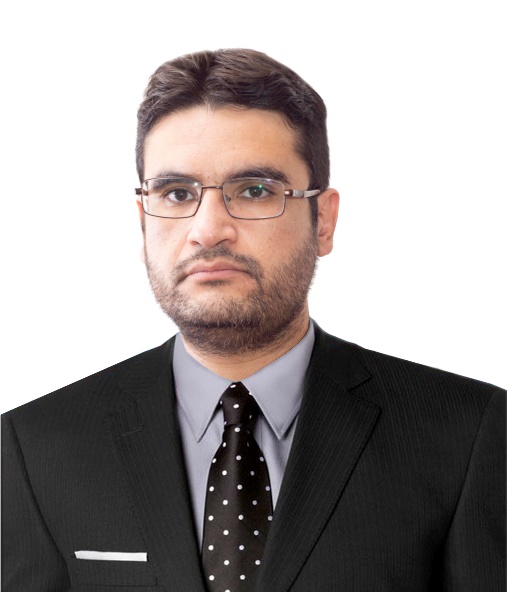 Name: Ahmed Ali JasimBirthday: 14/8/1988Mobile: 07713854901E-mail: : ahmedajasim88@uomustansiriyah.edu.iqScientific Grade: Assistant LecturerEductional Backgrond: Bachelor’s degree in: Bachelor’s degree in dental surgeryMaster of Science in conservative dentistry / endodonticsSpeciality: Conservative dentistry / endodonticsInterests:Crown and bridge Treatment of endodontically treated tooth New materials and instruments Endodontics new systemsDental photography السيرة الذاتيةالاسم:احمد علي جاسمالمواليد: 14-8-1988هاتف: 07713854901عنوان البريد الالكتروني: ahmedajasim88@uomustansiriyah.edu.iq الدرجة العلمية:مدرس مساعدالخلفية العلمية:بكلوريوس في طب وجراحه الفم والاسنانماجستير في معالجة الاسنانالتخصص: حشوات الجذورالاهتمامات:حشوات الجذور واستعمال الاساليب الحديثه في ذلكتجميل الاسنانمواد واساليب معالجه الاسنان المتطورهالتصوير في طب الاسنان